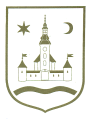 REPUBLIKA HRVATSKA					NACRTZAGREBAČKA ŽUPANIJA		OPĆINA POKUPSKO            Općinsko vijeće						Temeljem članka 1. Zakona o financiranju javnih potreba u kulturi (Narodne novine,  br. 47/90, 27/93, 38/09) i članka 33. Statuta Općine Pokupsko (Glasnik Zagrebačke županije, br. 11/13, 04/18, 10/20 I 33/20) Općinsko vijeće Općine Pokupsko na svojoj           . sjednici održanoj dana                   . godine donosiI. IZMJENE I DOPUNE PROGRAMA JAVNIH POTREBA U KULTURI OPĆINE POKUPSKO ZA 2020. GODINUČlanak 1.U Programu javnih potreba u kulturi Općine Pokupsko za 2020. godinu (Glasnik Zagrebačke županije, 48/19) (u daljnjem tekstu: Program), Članak 2. Stavak 1. mijenja se i glasi:  „Javne potrebe u kulturi Općine Pokupsko za 2020. godinu utvrđuju se prema prioritetima financiranja koji su prikazani u slijedećoj tablici: „Članak 2.Članak 3. mijenja se  i glasi: „Ukupno je za financiranje javnih potreba u kulturi Općine Pokupsko za 2020. godinu potrebno osigurati iznos od 242.300,00 kn.“Članak 3.Ove I. izmjene i dopune Programa stupaju na snagu danom donošenja, a objavit će se u Glasniku Zagrebačke županije.KLASA: URBROJ: U Pokupskom, 20.12.2019. godine								Predsjednik Općinskog vijeća									   Stjepan SučecDjelatnosti ustanova u kulturiOpćinska knjižnica Pokupsko217.300,00II.Djelatnost udruga u kulturi0,00III.Vjerske zajednice (Župa Pokupsko) – za održavanje spomenika kulture i drugih objekata25.000,00Javne potrebe u kulturi ukupnoJavne potrebe u kulturi ukupno242.300,00